Председательствующий – Михайлова Н.И. - председатель Собрания депутатов Малояушского       сельского поселения.Секретарь – Никишова Н.П.  – главный специалист-эксперт администрации Малояушского    сельского поселения.По Уставу - 10 депутатов      Избрано - 10 депутатов.      Присутствовали -  9 депутатов:Данилова Римма Ильинична-депутат по одномандатному избирательному округу № 1, Николаева Надежда Николаевна – депутат по одномандатному избирательному округу № 2,Данилов Николай Сергеевич- депутат по одномандатному избирательному округу № 3,Кириллов Николай Сергеевич - депутат по одномандатному избирательному округу № 4,Курсова Надежда Юрьевна - депутат по одномандатному избирательному округу № 5,Петрова Зинаида Васильевна - депутат по одномандатному избирательному округу № 6,Андреева Тамара Федоровна - депутат по одномандатному избирательному округу № 7,            Михайлова Надежда Николаевна - депутат по одномандатному избирательному округу № 9. Павлов Валентин Николаевич - депутат по одномандатному избирательному округу №10 Приглашенные - 9 человек.ПОВЕСТКА ДНЯ.О Порядке проведения конкурса «Лучший староста сельского населенного пункта» Малояушского сельского поселения Вурнарского района Чувашской Республики. О материально-техническом и организационном обеспечении деятельности старост сельских населенных пунктов Малояушского сельского поселения Вурнарского района Чувашской Республики.О  Порядке выдачи, замены, учета удостоверений старост сельских населенных пунктов Малояушского сельского поселения Вурнарского района Чувашской Республики. О гарантиях деятельности старост сельских населенных пунктов Малояушского сельского поселения Вурнарского района Чувашской Республики и порядке их осуществления. Об утверждении Положения о публичных слушаниях, общественных обсуждениях в Малояушском сельском поселении Вурнарского района Чувашской Республики».Слушали  по первому  вопросу:   Волкова Сергея Калистратовича – главу Малояушского сельского поселения. В своем выступлении он отметил, что необходимо утвердить  порядок проведения конкурса «Лучший староста сельского населенного пункта» Малояушского сельского поселения Вурнарского района Чувашской Республики.          Выступили: Петрова Зинаида Васильевна - депутат по одномандатному избирательному округу № 6. Она поддержала предложение Волкова С.К. и предложила собранию депутатов принять решение по данному вопросу              Решили: Утвердить прилагаемый Порядок проведения конкурса «Лучший староста сельского населенного пункта» Малояушского сельского поселения Вурнарского района Чувашской Республики. (Решение прилагается)Итоги открытого голосования:     ЗА                              9                                                         ПРОТИВ                    0                                                         ВОЗДЕРЖАЛИСЬ    0Слушали  по второму  вопросу:   Волкова Сергея Калистратовича – главу Малояушского сельского поселения. В своем выступлении он отметил, что необходимо утвердить  порядок о материально-техническом и организационном обеспечении деятельности старост сельских населенных пунктов Малояушского сельского поселения Вурнарского района Чувашской Республики.  Выступили: Курсова Надежда Юрьевна - депутат по одномандатному избирательному округу № 5. Она поддержала предложение Волкова С.К. и предложила собранию депутатов принять решение по данному вопросу              Решили: 1. Установить размер выплат на материально-техническое и организационное обеспечение деятельности старост сельских населенных пунктов Малояушского сельского поселения Вурнарского района Чувашской Республики (далее – старост) в сумме 100 ( сто) рублей ежеквартально за счет средств бюджета  Малояушского сельского поселения Вурнарского района Чувашской Республики (далее – сельское поселение). 2. Определить, что оплата осуществляется в виде компенсационных выплат на возмещение расходов, связанных с материально-техническим и организационным обеспечением деятельности старост. 3. Утвердить прилагаемый Порядок предоставления компенсационных выплат на возмещение расходов, связанных с материально-техническим и организационным обеспечением деятельности старост.  (Решение прилагается)Итоги открытого голосования:     ЗА                              9                                                         ПРОТИВ                    0                                                               ВОЗДЕРЖАЛИСЬ    0Слушали  по третьему  вопросу:   Волкова Сергея Калистратовича – главу Малояушского сельского поселения. В своем выступлении он отметил, что необходимо утвердить  прилагаемый Порядок выдачи, замены, учета удостоверений старост сельских населенных пунктов Малояушского сельского поселения Вурнарского района Чувашской Республики.  Выступили: Николаева Надежда Николаевна - депутат по одномандатному избирательному округу № 2. Она поддержала предложение Волкова С.К. и предложила собранию депутатов принять решение по данному вопросу              Решили: Утвердить прилагаемый Порядок выдачи, замены, учета удостоверений старост сельских населенных пунктов Малояушского сельского поселения Вурнарского района Чувашской Республики (Решение прилагается)Итоги открытого голосования:     ЗА                              9                                                         ПРОТИВ                    0                                                         ВОЗДЕРЖАЛИСЬ    0Слушали  по четвертому  вопросу:   Волкова Сергея Калистратовича – главу Малояушского сельского поселения. В своем выступлении он отметил, что необходимо рассмотреть условия   гарантий деятельности старост сельских населенных пунктов Малояушского сельского поселения Вурнарского района Чувашской Республики и порядки их осуществления.   Выступили: Данилова Римма Ильинична - депутат по одномандатному избирательному округу № 1. Она поддержала предложение Волкова С.К. и предложила собранию депутатов принять решение по данному вопросу              Решили: 1. Утвердить Порядок получения информации (за исключением информации, содержащей сведения, составляющие государственную тайну, сведения о персональных данных, и информации, доступ к которой ограничен федеральными законами), необходимой для осуществления деятельности старосты сельских населенного пункта Малояушского сельского поселения Вурнарского района Чувашской Республики, в том числе по вопросам обеспечения безопасности граждан согласно приложению №1 к настоящему решению. 2. Утвердить Порядок направления старостой населенного пункта Малояушского сельского поселения Вурнарского района Чувашской Республики обращений и предложений органам местного самоуправления Малояушского сельского поселения Вурнарского района Чувашской Республики, в том числе оформленных в виде проектов муниципальных правовых актов, подлежащих обязательному рассмотрению органами местного самоуправления Малояушского сельского поселения Вурнарского района Чувашской Республики согласно приложению №2 к настоящему решению. 3. Утвердить Порядок беспрепятственного посещения старостой населенного пункта Малояушского сельского поселения Вурнарского района Чувашской Республики органов местного самоуправления Малояушского сельского поселения Вурнарского района Чувашской Республики согласно приложению №3 к настоящему решению. (Решение прилагается)Итоги открытого голосования:     ЗА                              9                                                         ПРОТИВ                    0                                                         ВОЗДЕРЖАЛИСЬ    0Слушали  по пятому  вопросу:   Волкова Сергея Калистратовича – главу Малояушского сельского поселения. В своем выступлении он отметил, что необходимо внести изменения в Положение о публичных слушаниях, общественных обсуждениях в Малояушском сельском поселении Вурнарского района Чувашской Республики» согласно действующему законодательству. Выступили: Данилова Римма Ильинична - депутат по одномандатному избирательному округу № 1. Она поддержала предложение Волкова С.К. и предложила собранию депутатов принять решение по данному вопросу             Решили: Утвердить Положение о публичных слушаниях, общественных обсуждениях в Малояушском сельском поселении Вурнарского района Чувашской Республики» согласно приложения к настоящему решению.Считать утратившим силу решение Собрания депутатов Малояушского сельского поселения Вурнарского района Чувашской Республики  от 18 июля 2012 года №20-2 «Об утверждении Положения о порядке организации и проведения публичных слушаний в Малояушском сельском поселении Вурнарского района Чувашской Республики»  . (Решение прилагается)Итоги открытого голосования:     ЗА                              9                                                         ПРОТИВ                    0                                                         ВОЗДЕРЖАЛИСЬ    0Слушали  по шестому  вопросу:   Волкова Сергея Калистратовича – главу Малояушского сельского поселения. В своем выступлении он отметил о необходимости  назначения публичных слушаний проекта решения Собрания депутатов Малояушского сельского поселения  Вурнарского района Чувашской Республики «О внесении изменений в Устав Малояушского сельского поселения  Вурнарского района Чувашской Республики»        	Выступили: Кириллов Николай Сергеевич- депутат по одномандатному избирательному округу № 4. Он предложил собранию депутатов принять решение по данному вопросу.       Решили: Собрание депутатов Малояушского сельского поселения Вурнарского района Чувашской Республики  решило: Назначить публичные слушания проекта решения Собрания депутатов Малояушского сельского поселения  Вурнарского района Чувашской Республики «О внесении изменений в Устав Малояушского сельского поселения  Вурнарского района Чувашской Республики» на 22 марта   2019 года  в 11 часов 00 мин. в Малояушском структурном подразделении МБУК «Централизованная клубная система» Вурнарского района Чувашской Республики .. (Решение прилагается)Итоги открытого голосования:     ЗА                              9                                                         ПРОТИВ                    0                                                         ВОЗДЕРЖАЛИСЬ    0Председатель Собрания депутатовМалояушского сельского поселения:                                                        Н.И. Михайлова  Секретарь:                                                                                                     Н.П. НикишоваО  Порядке  проведения конкурса «Лучший староста сельского населенного пункта» Малояушского сельского поселения Вурнарского района Чувашской Республики В соответствии с Федеральным законом от 06.10.2003 №131-ФЗ «Об общих принципах организации местного самоуправления в Российской Федерации», Законом Чувашской  Республики от 21 декабря 2018 года № 99 «Об отдельных вопросах, связанных с деятельностью и статусом старосты населенного пункта на территории Чувашской Республики», Уставом Малояушского сельского поселения Вурнарского района Чувашской Республики, в целях стимулирования и поддержки старост населенных пунктов Собрание депутатов Малояушского сельского поселения Вурнарского района Чувашской Республики РЕШИЛО: 1. Утвердить прилагаемый Порядок проведения конкурса «Лучший староста сельского населенного пункта» Малояушского сельского поселения Вурнарского района Чувашской Республики. 2. Опубликовать настоящее решение в печатном издании Малояушского сельского поселения «Бюллетень Малояушского сельского поселения» и разместить на официальном сайте  поселения в информационно- телекоммуникационной сети «Интернет».Глава Малояушского сельского поселенияВурнарского района Чувашской Республики:                                 С.К.ВолковПриложение к решению Собрания депутатов Малояушского сельского поселения Вурнарского района Чувашской Республики от 14.02.2019 года №41-1Порядок проведения конкурса «Лучший староста сельского населенного пункта» Малояушского сельского поселения Вурнарского района Чувашской Республики1. Настоящий Порядок разработан в соответствии с Федеральным законом от 06.10.2003 № 131-ФЗ «Об общих принципах организации местного самоуправления в Российской Федерации», Законом Чувашской  Республики от 21 декабря 2018 года № 99 «Об отдельных вопросах, связанных с деятельностью и статусом старосты населенного пункта на территории Чувашской Республики», Уставом Малояушского сельского поселения Вурнарского района Чувашской Республики и регулирует вопросы проведения конкурса «Лучший староста сельского населенного пункта» Малояушского сельского поселения Вурнарского района Чувашской Республики.2. Муниципальный конкурс среди старост населенных пунктов Малояушского сельского поселения Вурнарского района Чувашской Республики (далее - конкурс) проводится ежегодно с целью выявления и поддержки старост населенных пунктов поселения, имеющих значительные достижения в области общественной работы, авторитета старост, пропаганды передового практического опыта, стимулирования повышения их деловой активности.3.Организатором конкурса выступает администрация Малояушского сельского поселения Вурнарского района Чувашской Республики (далее – администрация), которая формирует конкурсную комиссию (далее - комиссия), состав которой утверждается  постановлением администрации поселения.2. Сведения о конкурсе и условия его проведения публикуются в средствах массовой информации, размещаются на сайте администрации и адресно рассылаются старостам населенных пунктов.3. Конкурс проходит по  номинации "Лучший староста населенного пункта".4. Для участия в конкурсе глава поселения  рекомендует старост населенных пунктов, проработавших старостами не менее трех лет, проживающих на территории населенного пункта, старостами которых являются, добившихся высоких практических результатов в работе и внесших вклад в практику муниципального хозяйствования.5. Участники конкурса представляют в комиссию конкурсную заявку в сроки, указанные в информации о конкурсе. Конкурсная заявка состоит из следующих документов:а) заявка (приложение № 1);б) анкета участника конкурса (приложение № 2) с приложением справки-объективки;в) развернутое описание своей деятельности за год, предшествующий году проведения конкурса (приложение №3).Конкурсная заявка направляется в комиссию в письменном виде.6. Комиссия самостоятельно определяет регламент своей работы.7. В ходе рассмотрения конкурсных заявок комиссия имеет право запрашивать у участников конкурса дополнительные сведения и разъяснения.8. Для подтверждения собственных достижений старостами могут представляться иные документы (справки, характеристики, фотоматериалы, публикации в СМИ).9. В приеме заявки может быть отказано в случаях, если она составлена не в соответствии с требованиями данного Порядка, и если документы представлены не в полном объеме, с нарушением установленного срока.10. В случае представления на конкурс единственной конкурсной заявки комиссия имеет право продлить срок подачи конкурсных заявок, либо определить победителем единственного участника.11. Критерии по определению победителей конкурса устанавливаются решением комиссии:-проведение среди жителей разъяснительной работы о необходимости соблюдения пользования жилыми помещениями, пожарной безопасности, содержания собак и кошек;-благоустройство и содержание в чистоте жилых домов, придомовых территорий, озеленение, санитарное состояние шахтных колодцев, водозаборных колонок, создание благоприятных условий для проживания жителей населенных пунктов, проведение субботников, развитие движения за дом образцового порядка;-отсутствие несанкционированных свалок мусора и бытовых отходов;-отсутствие фактов самовольного строительства;-состояние работы с социально незащищенной категорией граждан;-привлечение жителей к охране общественного порядка, участие общественности в профилактике правонарушений;-проведение работы с жителями, имеющими задолженность по оплате жилья и коммунальных услуг;-эффективность работы добровольных общественных формирований по пожарной безопасности, отсутствие пожаров;-организация общественной заботы о пожилых и одиноких людях, ветеранах войны, инвалидах; -воспитательная работа с детьми и подростками по месту жительства;-развитие культурно-оздоровительной и спортивно-массовой работы;-организация культурных мероприятий, праздников улиц, участие в мероприятиях, проводимых в поселении, районе;-участие в общественно-политических мероприятиях;-уровень организации информирования населения, проведение собраний граждан;-отсутствие обоснованных обращений граждан в вышестоящие органы.12. Решение по итогам конкурса принимается большинством голосов членов комиссии.13. Решение комиссии является окончательным и не подлежит пересмотру.14. Победители и участники конкурса награждаются грамотами администрации  поселения, могут предусматриваться денежные премии и ценные подарки. 15. Итоги конкурса доводятся до общественности через средства массовой информации.Приложение  №1 к Порядку проведения конкурса «Лучший староста сельского населенного пункта» Малояушского сельского поселения Вурнарского района Чувашской РеспубликиВ администрацию Малояушского сельского поселения Вурнарского района Чувашской РеспубликиЗАЯВКАЯ, староста населенного пункта Малояушского сельского поселения Вурнарского района Чувашской Республики __________________________________________________________                                        Ф.И.О.заявляю об участии в конкурсе среди старост населенных пунктов  и представляю для участия в конкурсе следующие документы:______________________________________________________________________________                  (перечень документов)___________________________________________________________________________________          ________________                (подпись)           (расшифровка подписи)    Дата ________Приложение  №2 к Порядку проведения конкурса «Лучший староста сельского населенного пункта» Малояушского сельского поселения Вурнарского района Чувашской РеспубликиАнкета участника    Фамилия ______________________________________________________    Имя _____________________________________    Отчество _______________________________________________    Дата рождения "____" _______________ 19__ г.    Место жительства, телефон _______________________________________________    Должность ____________________________________________________________    В каких проектах по  проблемам  местного  самоуправления  Вы  принималиучастие (перечислите) _______________________________________________________________________________________________________________    Имеете ли Вы награды, дипломы ________________________________________    Как часто Вы проводите сходы граждан ___________________________________    Продолжительность работы старостой _____________________________________    Какую  еще  информацию  о  своей  деятельности  Вы  хотели  бы сообщитьдополнительно _________________________________________________________    Дата заполнения _____________________ Подпись _____________________Приложение  №3 к Порядку проведения конкурса «Лучший староста сельского населенного пункта» Малояушского сельского поселения Вурнарского района Чувашской РеспубликиРазвернутое описание деятельности старосты населенного пункта. Уважаемые участники конкурса!Для того, чтобы мы могли объективно и всесторонне оценить ваш вклад в развитие населенного пункта Малояушского  сельского поселения Вурнарского района Чувашской Республики, пожалуйста, опишите вашу деятельность по прилагаемому ниже вопроснику (анкете). Постарайтесь ответить на все поставленные вопросы таким образом, чтобы объем текста не превышал 2 страниц. Не забудьте указывать номер вопроса перед вашим ответом.1. Сообщите ваши анкетные данные: Ф.И.О., занимаемая должность, данные об опыте и продолжительности работы в системе МСУ.2. Охарактеризуйте представляемую вами территорию по следующей форме:-территориальное образование - село, деревня, улица, дом;-размер площади территории данной единицы МСУ (кв. км/га);-численность проживающего  на территории населения;-другие специфические характеристики территории: села, деревни, улицы, дома.3. Дайте краткую справку о вашем непосредственном участии и содействии Главе поселения  за год, по итогам работы которого проводится Конкурс, в:-проведении массовых хозяйственных и иных мероприятий;-соблюдении общественного порядка;-социальной работе с населением и помощи его наиболее уязвимым категориям (малоимущие, безработные, одинокие и престарелые, инвалиды, участники войн, многодетные семьи, дети-сироты);-привлечении населения к решению местных проблем (проведении встреч, собраний, конференций, сходов граждан);-благоустройстве и озеленении территории населенного пункта, улиц, дворов;-работе по обеспечению санитарного благополучия территории и др.4. Изложите ваши соображения о возможности использования (применения, распространения) приобретенного вами положительного (передового) опыта работы в МСУ применительно к условиям других сел, деревень, улиц, домов поселения.5. Укажите, какие вы имеете поощрения (правительственные и иные награды, премии, почетные звания, лауреатство), приведите отзывы и другие документы, подтверждающие ваш опыт организационно-распорядительной работы и способности в достижении целей и задач.О материально-техническом и организационном обеспечении деятельности старост сельских населенных пунктов Малояушского сельского поселения Вурнарского района Чувашской РеспубликиВ соответствии с Федеральным законом от 06.10.2003 №131-ФЗ «Об общих принципах организации местного самоуправления в Российской Федерации», Законом Чувашской  Республики от 21 декабря 2018 года № 99 «Об отдельных вопросах, связанных с деятельностью и статусом старосты населенного пункта на территории Чувашской Республики», Уставом Малояушского сельского поселения Вурнарского района Чувашской Республики Собрание депутатов Малояушского сельского поселения Вурнарского района Чувашской Республики РЕШИЛО: 1. Установить размер выплат на материально-техническое и организационное обеспечение деятельности старост сельских населенных пунктов Малояушского сельского поселения Вурнарского района Чувашской Республики (далее – старост) в сумме 100 ( сто) рублей ежеквартально за счет средств бюджета  Малояушского сельского поселения Вурнарского района Чувашской Республики (далее – сельское поселение). 2. Определить, что оплата осуществляется в виде компенсационных выплат на возмещение расходов, связанных с материально-техническим и организационным обеспечением деятельности старост. 3. Утвердить прилагаемый Порядок предоставления компенсационных выплат на возмещение расходов, связанных с материально-техническим и организационным обеспечением деятельности старост. 4. Опубликовать настоящее решение в печатном издании Малояушского сельского поселения «Бюллетень Малояушского сельского поселения» и разместить на официальном сайте  поселения в информационно- телекоммуникационной сети «Интернет».5. Настоящее решение вступает в силу после его  официального опубликования и распространяется на правоотношения, возникшие с 01.07.2019 года. Глава Малояушского сельского поселенияВурнарского района Чувашской Республики:                                 С.К.ВолковПриложение к решению Собрания депутатов Малояушского сельского поселения Вурнарского района Чувашской Республики от 14.02.2019 года 41-2Порядок предоставления компенсационных выплат на возмещение расходов, связанных с материально-техническим и организационным обеспечением деятельности старост сельских населенных пунктов Малояушского сельского поселения Вурнарского района Чувашской Республики1. Настоящий Порядок разработан в соответствии с Федеральным законом от 06.10.2003 № 131-ФЗ «Об общих принципах организации местного самоуправления в Российской Федерации», Законом Чувашской  Республики от 21 декабря 2018 года № 99 «Об отдельных вопросах, связанных с деятельностью и статусом старосты населенного пункта на территории Чувашской Республики», Уставом Малояушского сельского поселения Вурнарского района Чувашской Республики и регулирует вопросы компенсационных выплат на возмещение расходов, связанных с материально-техническим и организационным обеспечением деятельности старост сельских населенных пунктов Вурнарского района Чувашской Республики (далее – компенсационные выплаты). 2. Компенсационные выплаты осуществляются ежеквартально в размере 100 (сто) рублей за счет средств бюджета Малояушского сельского поселения Вурнарского района Чувашской Республики и могут быть направлены на служебные поездки (командировочные расходы), служебные переговоры (услуги связи), приобретение канцтоваров. 3. Для получения компенсационных выплат старостами сельских населенных пунктов Вурнарского района Чувашской Республики (далее – староста) не позднее 1 числа месяца, следующего за отчетным кварталом, а за IV квартал – до 1 февраля года, следующего за отчетным, предоставляются в администрацию Малояушского сельского поселения Вурнарского района Чувашской Республики: - отчет о расходах, связанных с материально-техническим и организационным обеспечением деятельности (приложение), с приложением подтверждающих документов (товарные чеки с кассовыми, билеты и т.д.);- копия документа, удостоверяющего личность гражданина, назначенного старостой; - копия свидетельства о постановке на учет физического лица, назначенного старостой, в налоговом органе; - копия страхового свидетельства государственного пенсионного страхования гражданина, назначенного старостой; - банковские реквизиты гражданина, назначенного старостой, для перечисления компенсационных выплат. 4. Для рассмотрения документов образуется постоянно действующая Комиссия по проверке отчета старосты о расходах, связанных с материально-техническим и организационным обеспечением деятельности старосты. Положение о Комиссии по проверке отчета старосты о расходах, связанных с материально-техническим и организационным обеспечением деятельности старосты и ее состав устанавливается распоряжением администрации Малояушского сельского поселения Вурнарского района Чувашской Республики. 5. На основании проверенных отчетов ежеквартально издается распоряжение администрации Малояушского сельского поселения Вурнарского района Чувашской Республики о предоставлении компенсационных выплат старостам. 6. Администрация Малояушского сельского поселения Вурнарского района Чувашской Республики производит компенсационную выплату путем перечисления денежной суммы на счет по банковским реквизитам, указанным в п. 3 настоящего Порядка. 7. Отчеты о расходах с подтверждающими документами хранятся в администрации Малояушского сельского поселения Вурнарского района Чувашской Республики в соответствии с номенклатурой дел, утвержденной главой Малояушского сельского поселения Вурнарского района Чувашской Республики. Приложение к Порядку предоставления компенсационных выплат на возмещение расходов, связанных с материально-техническим и организационным обеспечением деятельности старост сельских населенных пунктов Малояушского сельского поселения Вурнарского района Чувашской РеспубликиОТЧЕТ о расходах, связанных с материально-техническим и организационным обеспечением деятельности старосты __________________________________________________ (ФИО старосты и название сельского населенного пункта) за «____________» 20 ____г. (квартал)№ _______ Наименование расходов1__________________________ Сумма рублей в квартал_____________________________ Итого: __________________________________________Приложение: документы, подтверждающие затраты на ______л. «___»___________20___г. ___________ ___________________ (подпись)                      (инициалы, фамилия)Примечание 1 Служебные поездки 2 Служебные переговоры (услуги связи) 3 Приобретение канцтоваров. О  Порядке выдачи, замены, учета удостоверений старост сельских населенных пунктов Малояушского сельского поселения Вурнарского района Чувашской Республики В соответствии с Федеральным законом от 06.10.2003 №131-ФЗ «Об общих принципах организации местного самоуправления в Российской Федерации», Законом Чувашской  Республики от 21 декабря 2018 года № 99 «Об отдельных вопросах, связанных с деятельностью и статусом старосты населенного пункта на территории Чувашской Республики», Уставом Малояушского сельского поселения Вурнарского района Чувашской Республики Собрание депутатов Малояушского сельского поселения Вурнарского района Чувашской Республики РЕШИЛО: 1. Утвердить прилагаемый Порядок выдачи, замены, учета удостоверений старост сельских населенных пунктов Малояушского сельского поселения Вурнарского района Чувашской Республики. 2. Опубликовать настоящее решение в печатном издании Малояушского сельского поселения «Бюллетень Малояушского сельского поселения» и разместить на официальном сайте  поселения в информационно- телекоммуникационной сети «Интернет».Глава Малояушского сельского поселенияВурнарского района Чувашской Республики:                                 С.К.ВолковПриложение к решению Собрания депутатов Малояушского сельского поселения Вурнарского района Чувашской Республики от 14.02.2019 года №41-3Порядок выдачи, замены, учета удостоверений старост сельских населенных пунктов Малояушского сельского поселения Вурнарского района Чувашской Республики 1. Настоящий Порядок разработан в соответствии с Федеральным законом от 06.10.2003 № 131-ФЗ «Об общих принципах организации местного самоуправления в Российской Федерации», Законом Чувашской  Республики от 21 декабря 2018 года № 99 «Об отдельных вопросах, связанных с деятельностью и статусом старосты населенного пункта на территории Чувашской Республики», Уставом Малояушского сельского поселения Вурнарского района Чувашской Республики и регулирует вопросы выдачи, замены, учета удостоверений старост сельских населенных пунктов Малояушского сельского поселения Вурнарского района Чувашской Республики (далее – староста). 2. Основанием выдачи удостоверения старосты является решение  Собрания депутатов Малояушского сельского поселения Вурнарского района Чувашской Республики (далее – Собрание депутатов)  о назначении старосты.3. Выдача удостоверения старосте осуществляется ответственным лицом Собрания депутатов под личную подпись в журнале учёта и выдачи удостоверений старосты (далее – журнал), форма которого определяется приложением № 1 к настоящему Порядку.Журнал должен быть пронумерован, прошнурован и скреплен печатью Собрания  депутатов.4. В связи с изменением фамилии, имени, отчества старосты осуществляется замена удостоверения на основании соответствующего документа, удостоверяющего юридический факт и решения Собрания депутатов.5. Староста в случае утраты или порчи удостоверения, исключающей возможность его дальнейшего использования, обязан в течение трёх рабочих дней с момента утраты или порчи удостоверения представить в Собрание депутатов заявление, в котором указываются причины утраты или порчи удостоверения.Взамен испорченного выдается новое удостоверение  при подтверждении вышеуказанного факта в течение пяти рабочих дней с  момента обращения. 6. По окончанию срока полномочий, а так же при досрочном прекращении полномочий старосты удостоверение подлежит обязательному возврату в Собрание  депутатов в течение трёх рабочих дней со дня сложения полномочий старосты.В случае, если удостоверение не было возвращено в установленный настоящим пунктом срок, Собрание депутатов признает его недействительным в  соответствии с пунктом 8 настоящего Порядка.7. Собрание депутатов назначает ответственное лицо за хранение бланков удостоверений, удостоверений, подлежащих выдаче или уничтожению, ведение и хранение журнала.8. Удостоверение признаётся недействительным в следующих случаях:а) утраты удостоверения;б) изготовления, оформления и получения удостоверения с нарушение порядка, установленного Законом Чувашской  Республики от 21 декабря 2018 года № 99 «Об отдельных вопросах, связанных с деятельностью и статусом старосты населенного пункта на территории Чувашской Республики» и настоящим Порядком;в) порчи, исключающей возможность дальнейшего использования удостоверения;г) в случае, предусмотренным абзацем вторым пункта 6 настоящего Порядка.9. Удостоверение признаётся недействительным в течение двух рабочих дней со дня, когда Собранию депутатов стало известно о возникновении оснований, предусмотренных пунктом 8 настоящего Порядка.Признание удостоверения недействительным осуществляется ответственным лицом Собрания депутатов с составлением акта по форме согласно приложению № 2 к настоящему Порядку.10. Удостоверения, признанные недействительными в порядке, предусмотренным настоящим Порядком, подлежат уничтожению ответственным лицом Собрания  депутатов с составлением акта по форме согласно приложению № 3 к настоящему Порядку.ПРИЛОЖЕНИЕ№ 1 к Порядку выдачи, замены, учета удостоверений старост сельских населенных пунктов Малояушского сельского поселения Вурнарского района Чувашской Республики ФОРМАЖУРНАЛучёта и выдачи удостоверения  старосты сельского населенного пункта___________ПРИЛОЖЕНИЕ№ 2 к Порядку выдачи, замены, учета удостоверений старост сельских населенных пунктов Малояушского сельского поселения Вурнарского района Чувашской Республики ФОРМАУТВЕРЖДАЮ                                                                                                                                   Глава                                                                                 Малояушского     сельского поселения___________       подпись Ф.И.ОАКТ № ____признания недействительными удостоверенийстарост населенных пунктов         Настоящий акт о признании недействительными следующих удостоверений старост населенных пунктов:Всего подлежат признанию недействительными ________________ удостоверений.                                                                                        (количество)Акт составил:________________________________________________________________                                                                                 (должность, фамилия, имя, отчество, подпись)____ ______________ 20__ г.М.П.ПРИЛОЖЕНИЕ№ 3 к Порядку выдачи, замены, учета удостоверений старост сельских населенных пунктов Малояушского сельского поселения Вурнарского района Чувашской Республики                                                 ФОРМА                                                                                                                  УТВЕРЖДАЮ                                                                                                                                  Глава                                                                                      Малояушского сельского поселения____________________       подпись Ф.И.ОАКТ № ____уничтожения удостоверений старост населенных пунктов         Настоящий акт об уничтожении путем сожжения следующих удостоверений  старост населенных пунктов:Всего подлежат уничтожению _____________________ удостоверений.                                                        (количество)Акт составил:_____________________________________________________________                           (должность, фамилия, имя, отчество, подпись)____ _______________ 20__ г.М.П.О гарантиях деятельности старост сельских населенных пунктов Малояушского сельского поселения Вурнарского района Чувашской Республики и порядке их осуществления  В соответствии с Федеральным законом от 06.10.2003 №131-ФЗ «Об общих принципах организации местного самоуправления в Российской Федерации», Законом Чувашской  Республики от 21 декабря 2018 года № 99 «Об отдельных вопросах, связанных с деятельностью и статусом старосты населенного пункта на территории Чувашской Республики», Уставом Малояушского сельского поселения Вурнарского района Чувашской Республики Собрание депутатов Малояушского сельского поселения Вурнарского района Чувашской Республики РЕШИЛО: 1. Утвердить Порядок получения информации (за исключением информации, содержащей сведения, составляющие государственную тайну, сведения о персональных данных, и информации, доступ к которой ограничен федеральными законами), необходимой для осуществления деятельности старосты сельских населенного пункта Малояушского сельского поселения Вурнарского района Чувашской Республики, в том числе по вопросам обеспечения безопасности граждан согласно приложению №1 к настоящему решению. 2. Утвердить Порядок направления старостой населенного пункта Малояушского сельского поселения Вурнарского района Чувашской Республики обращений и предложений органам местного самоуправления Малояушского сельского поселения Вурнарского района Чувашской Республики, в том числе оформленных в виде проектов муниципальных правовых актов, подлежащих обязательному рассмотрению органами местного самоуправления Малояушского сельского поселения Вурнарского района Чувашской Республики согласно приложению №2 к настоящему решению. 3. Утвердить Порядок беспрепятственного посещения старостой населенного пункта Малояушского сельского поселения Вурнарского района Чувашской Республики органов местного самоуправления Малояушского сельского поселения Вурнарского района Чувашской Республики согласно приложению №3 к настоящему решению.4. Опубликовать настоящее решение в печатном издании Малояушского сельского поселения «Бюллетень Малояушского сельского поселения» и разместить на официальном сайте  поселения в информационно- телекоммуникационной сети «Интернет».5. Настоящее решение вступает в силу после его  официального опубликования. Глава Малояушского сельского поселенияВурнарского района Чувашской Республики:                                 С.К.ВолковПриложение №1 к решению Собрания депутатов Малояушского сельского поселения Вурнарского района Чувашской Республики  от 14.02.2019 года №41-4Порядок получения информации (за исключением информации, содержащей сведения, составляющие государственную тайну, сведения о персональных данных, и информации, доступ к которой ограничен федеральными законами), необходимой для осуществления деятельности старосты сельского населенного пункта Малояушского сельского поселения Вурнарского района Чувашской Республики, в том числе по вопросам обеспечения безопасности граждан1. Настоящий Порядок разработан в соответствии с Федеральным законом от 06.10.2003 № 131-ФЗ «Об общих принципах организации местного самоуправления в Российской Федерации», Федеральным законом от 27 июля 2006 г. N 149-ФЗ
"Об информации, информационных технологиях и о защите информации", Законом Чувашской  Республики от 21 декабря 2018 года № 99 «Об отдельных вопросах, связанных с деятельностью и статусом старосты населенного пункта на территории Чувашской Республики», Уставом Малояушского сельского поселения Вурнарского района Чувашской Республики и регулирует вопросы получения информации (за исключением информации, содержащей сведения, составляющие государственную тайну, сведения о персональных данных, и информации, доступ к которой ограничен федеральными законами), необходимой для осуществления деятельности старосты сельских населенного пункта Малояушского сельского поселения Вурнарского района Чувашской Республики (далее – старосты), в том числе по вопросам обеспечения безопасности граждан. 2. Староста вправе получать от органов местного самоуправления Малояушского сельского поселения Вурнарского района Чувашской Республики информацию (за исключением информации, содержащей сведения, составляющие государственную тайну, сведения о персональных данных, и информации, доступ к которой ограничен федеральными законами), необходимую для осуществления своей деятельности, в том числе по вопросам обеспечения безопасности граждан населенного пункта. 3. Доступ к информации может осуществляться в порядке: ознакомления с официальными документами, содержащими запрашиваемую информацию;получения копии соответствующего документа или выдержки из него;получения справки, содержащей запрашиваемую информацию;получения письменного либо устного изложения содержания запрашиваемой информации;получения сведений об источнике опубликования запрашиваемой информации в официальном издании.Запрос на информацию, а также предоставление информации по запросу может осуществляться в устной или письменной форме либо с использованием электронных технологий.4. Доступ к информации, осуществляемый в порядке, установленном пунктом 3 настоящего Порядка, осуществляется в  разумные сроки, в соответствии с запросом старосты. При отсутствии  в запросе старосты указания на срок предоставления информации органом местного самоуправления, в   сроки, установленные Федеральным законом «О порядке рассмотрения обращений граждан Российской Федерации».5. Отказ в предоставлении информации, необоснованная отсрочка ответа или его непредставление в течение установленного срока, а равно другие нарушения порядка рассмотрения и удовлетворения запроса, предусмотренного законом, могут быть обжалованы в вышестоящий в порядке подчиненности орган (организацию). Если решение вышестоящего органа (организации) не удовлетворяет подателя жалобы, жалоба может быть направлена в суд.Приложение №2 к решению Собрания депутатов Малояушского сельского поселения Вурнарского района Чувашской Республики  от 14.02 2019 года №41-4Порядок направления  старостой населенного пункта Малояушского сельского поселения Вурнарского района Чувашской Республики обращений и предложений органам местного самоуправления Малояушского сельского поселения Вурнарского района Чувашской Республики, в том числе оформленных в виде проектов муниципальных правовых актов, подлежащих обязательному рассмотрению органами местного самоуправления Малояушского сельского поселения Вурнарского района Чувашской Республики1. Настоящий Порядок разработан в соответствии с Федеральным законом от 06.10.2003 № 131-ФЗ «Об общих принципах организации местного самоуправления в Российской Федерации», Федеральным законом от 2 мая 2006 г. N 59-ФЗ
"О порядке рассмотрения обращений граждан Российской Федерации", Законом Чувашской  Республики от 21 декабря 2018 года № 99 «Об отдельных вопросах, связанных с деятельностью и статусом старосты населенного пункта на территории Чувашской Республики», Уставом Малояушского сельского поселения Вурнарского района Чувашской Республики и регулирует вопросы направления  старостой населенного пункта Малояушского сельского поселения Вурнарского района Чувашской Республики (далее – староста) обращений и предложений органам местного самоуправления Малояушского сельского поселения Вурнарского района Чувашской Республики, в том числе оформленных в виде проектов муниципальных правовых актов, подлежащих обязательному рассмотрению органами местного самоуправления Малояушского сельского поселения Вурнарского района Чувашской Республики.2. Для осуществления  своей деятельности староста вправе направлять обращения и предложения органам местного самоуправления Малояушского сельского поселения Вурнарского района Чувашской Республики в порядке, определенном Федеральным законом от 2 мая 2006 г. N 59-ФЗ "О порядке рассмотрения обращений граждан Российской Федерации". Обращения и предложения старосты подлежат обязательному рассмотрению органом местного самоуправления Малояушского сельского поселения Вурнарского района Чувашской Республики с предоставлением ответа по существу обращения либо предложения в срок, не превышающий 14 календарных дней. 3. Староста вправе выступить с правотворческой инициативой в порядке, предусмотренном Собранием депутатов Малояушского  сельского поселения Вурнарского района Чувашской Республики. Проект муниципального правового акта, внесенный в порядке реализации правотворческой инициативы старосты, подлежит обязательному рассмотрению органом местного самоуправления Малояушского  сельского поселения или должностным лицом местного самоуправления Малояушского  сельского поселения, к компетенции которых относится принятие такого акта, в течение трех месяцев со дня его внесения.4. Собрание депутатов Малояушского сельского поселения рассматривает указанные проекты на открытом заседании. Старосте  должна быть предоставлена возможность изложения своей позиции при рассмотрении указанного проекта. Принятое по результатам рассмотрения такого проекта муниципального правового акта Малояушского  сельского поселения мотивированное решение, должно быть официально в письменной форме доведено до сведения внесшему его старосте.5. Копия  принятого в связи с правотворческой инициативой  старосты муниципального правового акта   предоставляется  старосте лично либо почтовым сообщением в течение 7 календарных дней с момента  его принятия. Приложение №3 к решению Собрания депутатов Малояушского сельского поселения Вурнарского района Чувашской Республики  от 14.02.2019 года №41-4Порядок беспрепятственного посещения старостой населенного пункта Малояушского сельского поселения Вурнарского района Чувашской Республики органов местного самоуправления Малояушского сельского поселения Вурнарского района Чувашской Республики1. Настоящий Порядок разработан в соответствии с Федеральным законом от 06.10.2003 № 131-ФЗ «Об общих принципах организации местного самоуправления в Российской Федерации», Законом Чувашской  Республики от 21 декабря 2018 года № 99 «Об отдельных вопросах, связанных с деятельностью и статусом старосты населенного пункта на территории Чувашской Республики», Уставом Малояушского сельского поселения Вурнарского района Чувашской Республики и регулирует вопросы беспрепятственного посещения старостой населенного пункта Малояушского сельского поселения Вурнарского района Чувашской Республики (далее – староста) органов местного самоуправления Малояушского сельского поселения Вурнарского района Чувашской Республики.2. Староста вправе беспрепятственно посещать органы местного самоуправления Малояушского   сельского поселения Вурнарского района Чувашской Республики  (далее – органы местного самоуправления) при предъявлении удостоверения старосты в часы работы органов местного самоуправления.3.  Староста обязан соблюдать требования пропускного и внутриобъектового режима работы органов местного самоуправления, установленных муниципальными правовыми актами органов местного самоуправления. Об утверждении Положения о публичных слушаниях, общественных обсуждениях в Малояушском сельском поселении Вурнарского района Чувашской Республики»В соответствии с Федеральным законом от 06.10.2003 года № 131-ФЗ «Об общих принципах организации местного самоуправления в Российской Федерации», Градостроительным кодексом Российской Федерации, Федеральным законом от 29 декабря 2017 г. №455-ФЗ «О внесении изменений в Градостроительный кодекс Российской Федерации и отдельные законодательные акты Российской Федерации» и Уставом Малояушского сельского поселения Вурнарского района Чувашской Республики Собрание депутатов Малояушского сельского поселения Вурнарского района Чувашской Республики РЕШИЛО:Утвердить Положение о публичных слушаниях, общественных обсуждениях в Малояушском сельском поселении Вурнарского района Чувашской Республики» согласно приложения к настоящему решению.Считать утратившим силу решение Собрания депутатов Малояушского сельского поселения Вурнарского района Чувашской Республики  от 18 июля 2012 года №20-2 «Об утверждении Положения о порядке организации и проведения публичных слушаний в Малояушском сельском поселении Вурнарского района Чувашской Республики»           3. Настоящее решение вступает в силу   после официального обнародования.        4. Контроль за исполнением настоящего решения оставляю за собой.Глава Малояушского сельского поселенияВурнарского района Чувашской Республики                                                С.К. ВолковПриложение к решению  Собрания депутатов Малояушского сельского поселения Вурнарского района Чувашской Республики от «14» февраля 2019 г. № 41-5Положениео публичных слушаниях, общественных обсужденияхв  Малояушском сельском поселении Вурнарского района Чувашской Республики.Настоящее Положение разработано в соответствии с Федеральным законом от 06.10.2003 г. №131-ФЗ «Об общих принципах организации местного самоуправления в Российской Федерации», иными федеральными законами, Уставом  Малояушского сельского поселения Вурнарского района Чувашской Республики и устанавливает порядок назначения, организации, подготовки и проведения публичных слушаний, общественных обсуждениях в Малояушском сельском поселении Вурнарского района Чувашской Республики.Глава 1. ОБЩИЕ ПОЛОЖЕНИЯСтатья 1. Участники публичных слушанийВ публичных слушаниях, вправе участвовать жители Малояушского сельского поселения Вурнарского  района Чувашской Республики (далее - муниципальное образование) и их представители, органы государственной власти и местного самоуправления, представители средств массовой информации, иных организаций, эксперты (специалисты), обладающие специальными познаниями по вопросам публичных слушаний.Статья 2. Вопросы публичных слушаний1. В соответствии с Федеральным законом «Об общих принципах организации местного самоуправления в Российской Федерации» на публичные слушания выносятся:1) проект Устава муниципального образования, а также проект муниципального нормативного правового акта о внесении изменений и дополнений в данный Устав, кроме случаев, когда в Устав муниципального образования вносятся изменения в форме точного воспроизведения положений Конституции Российской Федерации, федеральных законов, конституции (устава) или законов Чувашской Республики в целях приведения данного Устава в соответствие с этими нормативными правовыми актами;2) проект местного бюджета и отчет о его исполнении;3)проект стратегии социально-экономического развития муниципального образования;4) вопросы о преобразовании муниципального образования, за исключением случаев, если в соответствии со статьей 13 Федерального закона «Об общих принципах организации местного самоуправления в Российской Федерации» для преобразования муниципального образования требуется получение согласия населения муниципального образования, выраженного путем голосования либо на сходах граждан.2. По проектам генеральных планов, проектам правил землепользования и застройки, проектам планировки территории, проектам межевания территории, проектам правил благоустройства территорий, проектам, предусматривающим внесение изменений в один из указанных утвержденных документов, проектам решений о предоставлении разрешения на условно разрешенный вид использования земельного участка или объекта капитального строительства, проектам решений о предоставлении разрешения на отклонение от предельных параметров разрешенного строительства, реконструкции объектов капитального строительства, вопросам изменения одного вида разрешенного использования земельных участков и объектов капитального строительства на другой вид такого использования при отсутствии утвержденных правил землепользования и застройки проводятся общественные обсуждения или публичные слушания, порядок организации и проведения которых определяется настоящим Положением с учетом положений законодательства о градостроительной деятельности.3. Иные вопросы выносятся на публичные слушания в порядке, установленном настоящим Положением.4. Допускается одновременное проведение публичных слушаний по нескольким вопросам, если это не препятствует всестороннему и полному обсуждению каждого вопроса и не противоречит законодательству.Глава 2. НАЗНАЧЕНИЕ СЛУШАНИЙСтатья 3. Инициаторы публичных слушаний, 1. В соответствии с федеральным законодательством публичные слушания проводятся по инициативе:- населения муниципального образования;- главы муниципального образования;- представительного органа муниципального образования.Статья 4. Комиссия по подготовке и проведению публичных слушаний1. В целях обеспечения представительства и интересов жителей муниципального образования, организаций, органов государственной власти и местного самоуправления при подготовке и проведении публичных слушаний органом (должностным лицом), принимающим решение о назначении публичных слушаний создается комиссия по подготовке и проведению публичных слушаний (далее - комиссия).2. В состав комиссии входят:1) Лица, уполномоченные представлять интересы представительного органа муниципального образования;2) Представители местной администрации муниципального образования и (или) иных органов местного самоуправления.3. В состав комиссии могут входить:- представители органов государственной власти и местного самоуправления;- представители региональных или местных отделений политических партий и иных общественных объединений;- руководители организаций, деятельность которых связана с обсуждаемой темой.В состав комиссии по желанию инициаторов публичных слушаний - группы граждан, указанному в ходатайстве о проведении публичных слушаний, должны быть включены представители инициаторов с учётом установленной настоящим Положением предельной численности членов комиссии.4. Численность членов комиссии составляет 5 человек.5. Предельное число членов комиссии, указанных в пункте 2 части 2 настоящей статьи, - две трети от установленного числа членов комиссии.Статья 5. Порядок деятельности комиссии1. Заседания комиссии по вопросам ее компетенции проводятся по мере необходимости. Периодичность проведения заседаний комиссии может быть установлена органом (должностным лицом) муниципального образования, принявшим решение о назначении публичных слушаний.2. Руководство деятельностью комиссии осуществляется председателем комиссии, который назначается органом (должностным лицом) муниципального образования, принявшим решение о назначении публичных слушаний при формировании комиссии.3. Заседания комиссии правомочны, если на них присутствует не менее двух третей от установленного числа членов комиссии.4. Решения комиссии принимаются большинством голосов от установленного числа членов комиссии.5. На заседании комиссии ведется протокол, в котором фиксируются вопросы, вынесенные на рассмотрение комиссии, а также принятые по ним решения. Протокол подписывается председателем комиссии.6. Организационное, правовое, документационное и материально-техническое обеспечение деятельности комиссии осуществляется администрацией  Малояушского сельского поселения.Статья 6. Назначение публичных слушаний  по инициативе населения муниципального образования1. Публичные слушания могут проводиться по инициативе группы жителей численностью не менее 50 человек (инициативная группа), обладающих избирательным правом.2. Инициативная группа готовит ходатайство о проведении публичных слушаний, проект муниципального правового акта по вопросам местного значения, проводит сбор подписей граждан в поддержку ходатайства о проведении публичных слушаний (не менее 50 подписей).Подписанное гражданами ходатайство и подготовленный проект правового акта подаются в    представительный орган местного самоуправления.3. В ходатайстве указывается проект муниципального правового акта, выносимого на публичные слушания, и обоснование необходимости вынесения этого вопроса. К ходатайству прилагается список жителей (с указанием фамилии, имени, отчества, места жительства, паспортных данных), поддержавших ходатайство. К ходатайству должны быть приложены данные (фамилия, имя, отчество, паспортные данные, место жительства, контактные телефоны) официального представителя (представителей) инициативной группы.4. Вопрос о назначении публичных слушаний по инициативе населения рассматривается на заседании представительного органа не позднее чем через 30 дней со дня представления ходатайства инициативной группы. По результатам рассмотрения ходатайства представительный орган  муниципального образования принимает решение о назначении публичных слушаний либо об отказе в назначении публичных слушаний.Отказ в назначении публичных слушаний должен быть мотивирован и возможен в случае нарушения инициаторами слушаний порядка выдвижения инициативы, предусмотренного настоящим Положением.В решении о назначении публичных слушаний указывается дата, время, место их проведения, выносимый на публичные слушания вопрос и состав комиссии по подготовке и проведению публичных слушаний.Статья 7. Назначение публичных слушаний по инициативе представительного органа муниципального образования1. Публичные слушания могут быть назначены представительным органом муниципального образования  по письменному ходатайству не менее одной трети депутатов от числа избранных в представительный орган или по ходатайству созданной в соответствии с регламентом постоянной комиссии (комитета) представительного органа муниципального образования.2. Вопрос о назначении публичных слушаний рассматривается на заседании представительного органа муниципального образования. По результатам рассмотрения принимается решение о назначении публичных слушаний или об отказе в назначении публичных слушаний. В решении о назначении публичных слушаний указывается дата, время, место их проведения, выносимый на публичные слушания проект правового акта и состав комиссии по подготовке и проведению публичных слушаний.Статья 8. Назначение публичных слушаний по инициативе главы муниципального образованияДля проведения публичных слушаний главой муниципального образования издается правовой акт о назначении публичных слушаний. В правовом акте указывается дата, время, место их проведения, выносимый на публичные слушания вопрос, состав комиссии по подготовке и проведению публичных слушаний.Статья 9. Опубликование (обнародование) информации о назначении публичных слушанийПравовой акт о назначении публичных слушаний подлежит официальному опубликованию (обнародованию) в течение 5 дней со дня его принятия в порядке, определенном для официального опубликования (обнародования) муниципальных правовых актов.Решение о проведении публичных слушаний подлежит официальному опубликованию (обнародованию) не менее чем за 10 дней до их проведения.Глава 3. ПОДГОТОВКА И ПРОВЕДЕНИЕ СЛУШАНИЙСтатья 10. Подготовка к проведению публичных слушаний1. Созданная комиссия по подготовке и проведению публичных слушаний:- разрабатывает повестку дня публичных слушаний;- вправе в установленном порядке запрашивать у органов и организаций в письменном виде необходимую информацию, материалы и документы по вопросу, выносимому на слушания;- принимает от жителей муниципального образования, органов и организаций имеющиеся у них материалы, предложения и замечания по вопросам, выносимым на публичные слушания;- привлекает по согласованию специалистов и экспертов для выполнения консультационных и экспертных работ;- анализирует и обобщает все представленные предложения жителей муниципального образования, заинтересованных органов и организаций и выносит их на слушания;- извещает и регистрирует участников слушаний, если их извещение предусмотрено федеральным законодательством;- составляет списки выступающих;- готовит проекты решений, предлагаемых для рассмотрения на публичных слушаниях;- предоставляет участникам публичных слушаний для ознакомления материалы и проекты по вопросам публичных слушаний;- ведет протокол слушаний и оформляет итоговые документы;- взаимодействует с инициатором слушаний, представителями средств массовой информации.2. Житель муниципального образования, желающий выступать на публичных слушаниях, подает в комиссию заявление о регистрации в качестве выступающего. Комиссия проводит регистрацию всех желающих выступать в соответствии с поданными заявлениями. При регистрации заявления выступающему объявляется о времени, установленном для выступления.В качестве выступающих на публичных слушаниях могут быть также зарегистрированы должностные лица либо иные представители органов государственной власти, органов местного самоуправления, органов территориального общественного самоуправления, представители организаций, эксперты (специалисты).Регистрация выступающих прекращается за один рабочий день до дня проведения публичных слушаний.Статья 11. Права участников публичных слушаний при подготовке к публичным слушаниям1. Участники публичных слушаний имеют право:а) знакомиться с материалами и проектами по вопросам публичных слушаний;б) присутствовать на публичных слушаниях;в) подавать заявки на выступление по вопросам публичных слушаний;г) излагать занимаемую позицию, предложения и рекомендации по вопросам публичных слушаний (для участников, подавших в срок заявки на выступление);д) представлять в комиссию материалы, предложения и замечания по вопросам, выносимым на публичные слушания;е) оспаривать действия и решения должностных лиц и органов муниципального образования.2. Житель муниципального образования вправе обратиться в орган местного самоуправления, проводивший публичные слушания, для ознакомления с протоколом публичных слушаний, заключением о результатах публичных слушаний и другой информацией, касающейся подготовки и проведения публичных слушаний.Орган местного самоуправления обязан предоставить данную информацию и документы в течение 15 дней со дня получения обращения.Статья 12. Проведение публичных слушаний1. Публичные слушания открывает председатель комиссии.2. Председатель информирует о порядке проведения публичных слушаний, объявляет о вопросе, вынесенном на публичные слушания.3. После выступления председательствующего слово предоставляется зарегистрированным выступающим. Лицу, не зарегистрированному в качестве выступающего, слово может быть предоставлено в ходе проведения публичных слушаний по решению председателя комиссии. Время для выступления предоставляется не более 10 минут. В исключительных случаях, по решению председателя комиссии, время выступления может быть продлено.4. Выступающий вправе передать председателю комиссии текст своего выступления, материалы для обоснования своего мнения, письменные предложения и замечания для включения их в протокол публичных слушаний.5. По окончании выступлений председатель комиссии подводит предварительный итог публичных слушаний.6. Ход публичных слушаний и выступления протоколируются. К протоколу прилагаются письменные предложения и замечания заинтересованных лиц.7. Председатель комиссии вправе в любой момент объявить перерыв публичных слушаний с указанием времени перерыва.Статья 13. Результаты публичных слушаний1. По результатам публичных слушаний комиссия в течение 3 рабочих дней составляет и подписывает заключение о результатах публичных слушаний, в котором указываются:а) проект муниципального правового акта, рассмотренного на публичных слушаниях;б) инициатор проведения публичных слушаний;в) дата, номер и наименование правового акта о назначении публичных слушаний, а также наименование средства массовой информации и дата его опубликования (сведения об обнародовании акта о назначении публичных слушаний);г) дата, время и место проведения публичных слушаний;д) информация об экспертах публичных слушаний, количестве участников публичных слушаний и выступавших участниках публичных слушаний;е) сведения в обобщенном виде о поступивших предложениях и рекомендациях по вопросам публичных слушаний, за исключением предложений и рекомендаций, снятых подавшими (высказавшими) их экспертами и участниками публичных слушаний;ж) предложения комиссии по учету поступивших предложений и рекомендации по проектам, вынесенным на публичные слушания;з) иные сведения о результатах публичных слушаний.2. Заключение о результатах публичных слушаний публикуется (обнародуется) в порядке, установленном для официального опубликования муниципальных правовых актов в течение 10 дней со дня его составления.3. Заключение о результатах публичных слушаний, протокол публичных слушаний и материалы, собранные в ходе подготовки и проведения публичных слушаний, хранятся в администрации муниципального образования.4. Результаты публичных слушаний, изложенные в заключении, принимаются во внимание при принятии органами местного самоуправления решения по вопросам, которые были предметом обсуждения на публичных слушаниях.5. Результаты публичных слушаний, изложенные в заключении, могут быть приняты во внимание при принятии органами местного самоуправления решения по вопросам, аналогичным тем вопросам, которые являлись предметом обсуждения на публичных слушаниях.6. При проведении публичных слушаний, общественных обсуждениях по вопросам градостроительной деятельности сроки проведения публичных слушаний, общественных обсуждений и подготовки заключения о результатах общественных обсуждений и публичных слушаний, должны быть скорректированы таким образом, чтобы не нарушать сроков, установленных статьей 14 настоящего Положения.7. Общественные обсуждения или публичные слушания по вопросам градостроительства проводятся в порядке определенным настоящим Положением, с особенностями, установленными федеральным законодательством и законодательством Чувашской Республики.Статья 14. Организация и проведение общественных обсуждений,публичных слушаний по вопросам градостроительства: по проектам генеральных планов, проектам правил землепользования и застройки, проектам планировки территории, проектам межевания территории, проектам правил благоустройства территорий, проектам решений о предоставлении разрешения на условно разрешенный вид использования земельного участка или объекта капитального строительства, проектам решений о предоставлении разрешения на отклонение от предельных параметров разрешенного строительства, реконструкции объектов капитального строительства1. В целях соблюдения права человека на благоприятные условия жизнедеятельности, прав и законных интересов правообладателей земельных участков и объектов капитального строительства по проектам генеральных планов, проектам правил землепользования и застройки, проектам планировки территории, проектам межевания территории, проектам правил благоустройства территорий, проектам, предусматривающим внесение изменений в один из указанных утвержденных документов, проектам решений о предоставлении разрешения на условно разрешенный вид использования земельного участка или объекта капитального строительства, проектам решений о предоставлении разрешения на отклонение от предельных параметров разрешенного строительства, реконструкции объектов капитального строительства (далее также в настоящей статье - проекты) в соответствии с настоящим Положением и с учетом положений Градостроительного кодекса Российской Федерации проводятся общественные обсуждения или публичные слушания, за исключением случаев, предусмотренных Градостроительного кодекса Российской Федерации и другими федеральными законами.2. Участниками общественных обсуждений или публичных слушаний по проектам генеральных планов, проектам правил землепользования и застройки, проектам планировки территории муниципального образования, проектам межевания территории, проектам правил благоустройства территорий муниципального образования, проектам, предусматривающим внесение изменений в один из указанных утвержденных документов, являются граждане, постоянно проживающие на территории, в отношении которой подготовлены данные проекты, правообладатели находящихся в границах этой территории земельных участков и (или) расположенных на них объектов капитального строительства, а также правообладатели помещений, являющихся частью указанных объектов капитального строительства.3. Участниками общественных обсуждений или публичных слушаний по проектам решений о предоставлении разрешения на условно разрешенный вид использования земельного участка или объекта капитального строительства, проектам решений о предоставлении разрешения на отклонение от предельных параметров разрешенного строительства, реконструкции объектов капитального строительства являются граждане, постоянно проживающие в пределах территориальной зоны, в границах которой расположен земельный участок или объект капитального строительства, в отношении которых подготовлены данные проекты, правообладатели находящихся в границах этой территориальной зоны земельных участков и (или) расположенных на них объектов капитального строительства, граждане, постоянно проживающие в границах земельных участков, прилегающих к земельному участку, в отношении которого подготовлены данные проекты, правообладатели таких земельных участков или расположенных на них объектов капитального строительства, правообладатели помещений, являющихся частью объекта капитального строительства, в отношении которого подготовлены данные проекты, а в случае, предусмотренном частью 3 статьи 39  Градостроительного кодекса Российской Федерации, также правообладатели земельных участков и объектов капитального строительства, подверженных риску негативного воздействия на окружающую среду в результате реализации данных проектов.4. Процедура проведения общественных обсуждений состоит из следующих этапов:1) оповещение о начале общественных обсуждений;2) размещение проекта, подлежащего рассмотрению на общественных обсуждениях, и информационных материалов к нему на официальном сайте администрации муниципального образования в информационно-телекоммуникационной сети "Интернет" (далее в настоящей статье - официальный сайт) и (или) в государственной или муниципальной информационной системе, обеспечивающей проведение общественных обсуждений с использованием информационно-телекоммуникационной сети "Интернет" (далее также - сеть "Интернет"), либо на региональном портале государственных и муниципальных услуг (далее в настоящей статье - информационные системы) и открытие экспозиции или экспозиций такого проекта;3) проведение экспозиции или экспозиций проекта, подлежащего рассмотрению на общественных обсуждениях;4) подготовка и оформление протокола общественных обсуждений;5) подготовка и опубликование заключения о результатах общественных обсуждений.5. Процедура проведения публичных слушаний состоит из следующих этапов:1) оповещение о начале публичных слушаний;2) размещение проекта, подлежащего рассмотрению на публичных слушаниях, и информационных материалов к нему на официальном сайте и открытие экспозиции или экспозиций такого проекта;3) проведение экспозиции или экспозиций проекта, подлежащего рассмотрению на публичных слушаниях;4) проведение собрания или собраний участников публичных слушаний;5) подготовка и оформление протокола публичных слушаний;6) подготовка и опубликование заключения о результатах публичных слушаний.6. Оповещение о начале общественных обсуждений или публичных слушаний должно содержать:1) информацию о проекте, подлежащем рассмотрению на общественных обсуждениях или публичных слушаниях, и перечень информационных материалов к такому проекту;2) информацию о порядке и сроках проведения общественных обсуждений или публичных слушаний по проекту, подлежащему рассмотрению на общественных обсуждениях или публичных слушаниях;3) информацию о месте, дате открытия экспозиции или экспозиций проекта, подлежащего рассмотрению на общественных обсуждениях или публичных слушаниях, о сроках проведения экспозиции или экспозиций такого проекта, о днях и часах, в которые возможно посещение указанных экспозиции или экспозиций;4) информацию о порядке, сроке и форме внесения участниками общественных обсуждений или публичных слушаний предложений и замечаний, касающихся проекта, подлежащего рассмотрению на общественных обсуждениях или публичных слушаниях.7. Оповещение о начале общественных обсуждений также должно содержать информацию об официальном сайте, на котором будут размещены проект, подлежащий рассмотрению на общественных обсуждениях, и информационные материалы к нему, или информационных системах, в которых будут размещены такой проект и информационные материалы к нему, с использованием которых будут проводиться общественные обсуждения. Оповещение о начале публичных слушаний также должно содержать информацию об официальном сайте, на котором будут размещены проект, подлежащий рассмотрению на публичных слушаниях, и информационные материалы к нему, информацию о дате, времени и месте проведения собрания или собраний участников публичных слушаний.8. Оповещение о начале общественных обсуждений или публичных слушаний:1) не позднее чем за семь дней до дня размещения на официальном сайте или в информационных системах проекта, подлежащего рассмотрению на общественных обсуждениях или публичных слушаниях, подлежит опубликованию в порядке, установленном для официального опубликования муниципальных правовых актов, иной официальной информации, а также в случае, если это предусмотрено муниципальными правовыми актами, в иных средствах массовой информации;2) распространяется на информационных стендах, оборудованных около здания уполномоченного на проведение общественных обсуждений или публичных слушаний органа местного самоуправления, в местах массового скопления граждан и в иных местах, расположенных на территории, в отношении которой подготовлены соответствующие проекты, и (или) в границах территориальных зон и (или) земельных участков, указанных в части 3 настоящей статьи (далее - территория, в пределах которой проводятся общественные обсуждения или публичные слушания), иными способами, обеспечивающими доступ участников общественных обсуждений или публичных слушаний к указанной информации.9. В течение всего периода размещения в соответствии с пунктом 2 части 4 и пунктом 2 части 5 настоящей статьи проекта, подлежащего рассмотрению на общественных обсуждениях или публичных слушаниях, и информационных материалов к нему проводятся экспозиция или экспозиции такого проекта. В ходе работы экспозиции должны быть организованы консультирование посетителей экспозиции, распространение информационных материалов о проекте, подлежащем рассмотрению на общественных обсуждениях или публичных слушаниях. Консультирование посетителей экспозиции осуществляется представителями уполномоченного на проведение общественных обсуждений или публичных слушаний органа местного самоуправления или созданного им коллегиального совещательного органа (далее - организатор общественных обсуждений или публичных слушаний) и (или) разработчика проекта, подлежащего рассмотрению на общественных обсуждениях или публичных слушаниях.10. В период размещения в соответствии с пунктом 2 части 4 и пунктом 2 части 5 настоящей статьи проекта, подлежащего рассмотрению на общественных обсуждениях или публичных слушаниях, и информационных материалов к нему и проведения экспозиции или экспозиций такого проекта участники общественных обсуждений или публичных слушаний, прошедшие в соответствии с частью 12 настоящей статьи идентификацию, имеют право вносить предложения и замечания, касающиеся такого проекта:1) посредством официального сайта или информационных систем (в случае проведения общественных обсуждений);2) в письменной или устной форме в ходе проведения собрания или собраний участников публичных слушаний (в случае проведения публичных слушаний);3) в письменной форме в адрес организатора общественных обсуждений или публичных слушаний;4) посредством записи в книге (журнале) учета посетителей экспозиции проекта, подлежащего рассмотрению на общественных обсуждениях или публичных слушаниях.11. Предложения и замечания, внесенные в соответствии с частью 10 настоящей статьи, подлежат регистрации, а также обязательному рассмотрению организатором общественных обсуждений или публичных слушаний, за исключением случая, предусмотренного частью 15 настоящей статьи.12. Участники общественных обсуждений или публичных слушаний в целях идентификации представляют сведения о себе (фамилию, имя, отчество (при наличии), дату рождения, адрес места жительства (регистрации) - для физических лиц; наименование, основной государственный регистрационный номер, место нахождения и адрес - для юридических лиц) с приложением документов, подтверждающих такие сведения. Участники общественных обсуждений или публичных слушаний, являющиеся правообладателями соответствующих земельных участков и (или) расположенных на них объектов капитального строительства и (или) помещений, являющихся частью указанных объектов капитального строительства, также представляют сведения соответственно о таких земельных участках, объектах капитального строительства, помещениях, являющихся частью указанных объектов капитального строительства, из Единого государственного реестра недвижимости и иные документы, устанавливающие или удостоверяющие их права на такие земельные участки, объекты капитального строительства, помещения, являющиеся частью указанных объектов капитального строительства.13. Не требуется представление указанных в части 12 настоящей статьи документов, подтверждающих сведения об участниках общественных обсуждений (фамилию, имя, отчество (при наличии), дату рождения, адрес места жительства (регистрации) - для физических лиц; наименование, основной государственный регистрационный номер, место нахождения и адрес - для юридических лиц), если данными лицами вносятся предложения и замечания, касающиеся проекта, подлежащего рассмотрению на общественных обсуждениях, посредством официального сайта или информационных систем (при условии, что эти сведения содержатся на официальном сайте или в информационных системах). При этом для подтверждения сведений, указанных в части 12 настоящей статьи, может использоваться единая система идентификации и аутентификации.14. Обработка персональных данных участников общественных обсуждений или публичных слушаний осуществляется с учетом требований, установленных Федеральным законом от 27 июля 2006 года №152-ФЗ "О персональных данных".15. Предложения и замечания, внесенные в соответствии с частью 10 настоящей статьи, не рассматриваются в случае выявления факта представления участником общественных обсуждений или публичных слушаний недостоверных сведений.16. Организатором общественных обсуждений или публичных слушаний обеспечивается равный доступ к проекту, подлежащему рассмотрению на общественных обсуждениях или публичных слушаниях, всех участников общественных обсуждений или публичных слушаний (в том числе путем предоставления при проведении общественных обсуждений доступа к официальному сайту, информационным системам в многофункциональных центрах предоставления государственных и муниципальных услуг и (или) помещениях органов государственной власти  Чувашской Республики, органов местного самоуправления, подведомственных им организаций).17. Официальный сайт администрации муниципального образования должен обеспечивать возможность:1) проверки участниками общественных обсуждений полноты и достоверности отражения на официальном сайте администрации муниципального образования и (или) в информационных системах внесенных ими предложений и замечаний;2) представления информации о результатах общественных обсуждений, количестве участников общественных обсуждений.18. Комиссия общественных обсуждений или публичных слушаний подготавливает и оформляет протокол общественных обсуждений или публичных слушаний, в котором указываются:1) дата оформления протокола общественных обсуждений или публичных слушаний;2) информация об организаторе общественных обсуждений или публичных слушаний;3) информация, содержащаяся в опубликованном оповещении о начале общественных обсуждений или публичных слушаний, дата и источник его опубликования;4) информация о сроке, в течение которого принимались предложения и замечания участников общественных обсуждений или публичных слушаний, о территории, в пределах которой проводятся общественные обсуждения или публичные слушания;5) все предложения и замечания участников общественных обсуждений или публичных слушаний с разделением на предложения и замечания граждан, являющихся участниками общественных обсуждений или публичных слушаний и постоянно проживающих на территории муниципального образования, в пределах которой проводятся общественные обсуждения или публичные слушания, и предложения и замечания иных участников общественных обсуждений или публичных слушаний.19. К протоколу общественных обсуждений или публичных слушаний прилагается перечень принявших участие в рассмотрении проекта участников общественных обсуждений или публичных слушаний, включающий в себя сведения об участниках общественных обсуждений или публичных слушаний (фамилию, имя, отчество (при наличии), дату рождения, адрес места жительства (регистрации) - для физических лиц; наименование, основной государственный регистрационный номер, место нахождения и адрес - для юридических лиц).20. Участник общественных обсуждений или публичных слушаний, который внес предложения и замечания, касающиеся проекта, рассмотренного на общественных обсуждениях или публичных слушаниях, имеет право получить выписку из протокола общественных обсуждений или публичных слушаний, содержащую внесенные этим участником предложения и замечания.21. На основании протокола общественных обсуждений или публичных слушаний организатор общественных обсуждений или публичных слушаний осуществляет подготовку заключения о результатах общественных обсуждений или публичных слушаний.22. В заключении о результатах общественных обсуждений или публичных слушаний должны быть указаны:1) дата оформления заключения о результатах общественных обсуждений или публичных слушаний;2) наименование проекта, рассмотренного на общественных обсуждениях или публичных слушаниях, сведения о количестве участников общественных обсуждений или публичных слушаний, которые приняли участие в общественных обсуждениях или публичных слушаниях;3) реквизиты протокола общественных обсуждений или публичных слушаний, на основании которого подготовлено заключение о результатах общественных обсуждений или публичных слушаний;4) содержание внесенных предложений и замечаний участников общественных обсуждений или публичных слушаний с разделением на предложения и замечания граждан, являющихся участниками общественных обсуждений или публичных слушаний и постоянно проживающих на территории, в пределах которой проводятся общественные обсуждения или публичные слушания, и предложения и замечания иных участников общественных обсуждений или публичных слушаний. В случае внесения несколькими участниками общественных обсуждений или публичных слушаний одинаковых предложений и замечаний допускается обобщение таких предложений и замечаний;5) аргументированные рекомендации организатора общественных обсуждений или публичных слушаний о целесообразности или нецелесообразности учета внесенных участниками общественных обсуждений или публичных слушаний предложений и замечаний и выводы по результатам общественных обсуждений или публичных слушаний.23. Заключение о результатах общественных обсуждений или публичных слушаний подлежит опубликованию  в порядке, установленном для официального опубликования муниципальных правовых актов, иной официальной информации, и размещается на официальном сайте администрации муниципального образования и (или) в информационных системах.24. Общественные обсуждения или публичные слушания по проектам правил благоустройства территорий муниципального образования со дня опубликования оповещения о начале общественных обсуждений или публичных слушаний до дня опубликования заключения о результатах общественных обсуждений или публичных слушаний  определяется уставом муниципального образования и  ( или) нормативным правовым актом представительного органа муниципального образования и не может быть менее одного месяца и более трех месяцев.25. Общественные обсуждения или публичные слушания по проектам генеральных планов, в том числе по внесению в них изменений проводятся с учетом положений ст.28 Градостроительного кодекса РФ в срок два месяца с момента оповещения жителей муниципального образования о времени и месте их проведения до дня опубликования заключения о результатах публичных слушаний, общественных обсуждений.26. Общественные обсуждения или публичные слушания по проекту правил землепользования и застройки проводятся с учетом положений ст. 31 Градостроительного кодекса РФ комиссией по подготовке проекта правил землепользования и застройки, состав и порядок деятельности которой определяются в соответствии с Градостроительным кодексом РФ. 27. Общественные обсуждения или публичные слушания по вопросу предоставления разрешения на условно разрешенный вид использования земельного участка или объекта капитального строительства, вопросу о предоставлении разрешения на отклонение от предельных параметров разрешенного строительства, реконструкции объектов капитального строительства проводятся с учетом положений ст.39 Градостроительного кодекса РФ в течение 25 календарных дней с момента оповещения жителей муниципального образования о времени и месте их проведения до дня опубликования заключения о результатах публичных слушаний, общественных обсуждений.28. Общественные обсуждения или публичные слушания по вопросу о включении земельного участка в границы населенного пункта либо об исключении земельного участка из границ населенного пункта и об установлении или об изменении вида разрешенного использования земельного участка организуются и проводятся с учетом положений ст. ст. 4, 4.1 Федерального закона от 29 декабря 2004 г. № 191-ФЗ «О введении в действие Градостроительного кодекса Российской Федерации», ст. 39 Градостроительного кодекса РФ в течение 25 календарных дней со дня опубликования извещения об их проведении до дня опубликования заключения о результатах таких публичных слушаний, общественных обсуждений.29. Общественные обсуждения или публичные слушания по проектам решений о предоставлении разрешения на отклонение от предельных параметров разрешенного строительства проводится с учетом положений ст.40 Градостроительного кодекса РФ 30. Общественные обсуждения или публичные слушания по проекту планировки территории и проекту межевания территории проводятся с учетом положений ст.46 Градостроительного кодекса РФ в двухмесячный срок со дня оповещения жителей муниципального образования о времени и месте их проведения до дня опубликования заключения о результатах публичных слушаний, общественных обсуждений.Статья 15. Особенности проведения публичных слушаний по проекту бюджета и отчета о его исполненииОсобенности проведения публичных слушаний по проекту бюджета и отчета о его исполнении определяются нормативными правовыми актами органов местного самоуправления согласно требованиям бюджетного законодательства Российской Федерации.ЧЁВАШ РЕСПУБЛИКИВАРНАР  РАЙОН,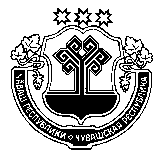 ЧУВАШСКАЯ РЕСПУБЛИКА ВУРНАРСКИЙ РАЙОН  КЕСЕН КИПЕКЯЛ ПОСЕЛЕНИЙЕНДЕПУТАТСЕН ПУХĂВĚ ПРОТОКОЛ«14» нарăс  2019 с     №41             К.=.н Кипек салиСОБРАНИЕ ДЕПУТАТОВ МАЛОЯУШСКОГО СЕЛЬСКОГОПОСЕЛЕНИЯ ТРЕТЬЕГО СОЗЫВА ПРОТОКОЛ«14» февраля 2019 г.  № 41с. МАЛЫЕ ЯУШИЧЁВАШ РЕСПУБЛИКИВАРНАР  РАЙОН,ЧУВАШСКАЯ РЕСПУБЛИКА ВУРНАРСКИЙ РАЙОН  КЕСЕН КИПЕКЯЛ ПОСЕЛЕНИЙЕНДЕПУТАТСЕН ПУХĂВĚ ЙЫШАНУ «14» нарăс  2019      №41-1             К.=.н Кипек салиСОБРАНИЕ ДЕПУТАТОВ МАЛОЯУШСКОГО СЕЛЬСКОГОПОСЕЛЕНИЯ ТРЕТЬЕГО СОЗЫВАРЕШЕНИЕ«14» февраля 2019г.   № 41-1с. МАЛЫЕ ЯУШИЧЁВАШ РЕСПУБЛИКИВАРНАР  РАЙОН,ЧУВАШСКАЯ РЕСПУБЛИКА ВУРНАРСКИЙ РАЙОН  КЕСЕН КИПЕКЯЛ ПОСЕЛЕНИЙЕНДЕПУТАТСЕН ПУХĂВĚ ЙЫШАНУ «14» нарăс  2019  ҫ.    №41-2             К.=.н Кипек салиСОБРАНИЕ ДЕПУТАТОВ МАЛОЯУШСКОГО СЕЛЬСКОГОПОСЕЛЕНИЯ ТРЕТЬЕГО СОЗЫВАРЕШЕНИЕ«14» февраля 2019г.   № 41-2с. МАЛЫЕ ЯУШИЧЁВАШ РЕСПУБЛИКИВАРНАР  РАЙОН,ЧУВАШСКАЯ РЕСПУБЛИКА ВУРНАРСКИЙ РАЙОН  КЕСЕН КИПЕКЯЛ ПОСЕЛЕНИЙЕНДЕПУТАТСЕН ПУХĂВĚ ЙЫШАНУ «14» нарăс  2019      №41-3             К.=.н Кипек салиСОБРАНИЕ ДЕПУТАТОВ МАЛОЯУШСКОГО СЕЛЬСКОГОПОСЕЛЕНИЯ ТРЕТЬЕГО СОЗЫВАРЕШЕНИЕ«14» февраля 2019г.   № 41-3с. МАЛЫЕ ЯУШИ№п/пДата выдачиФамилия, имя, отчество старосты, получившего удостоверениеРоспись в получении удостоверенияДата возврата удостоверенияПримечание№п/пДолжностьФамилия, имя, отчествоНомер удостоверенияПримечание№№п/пДолжностьФамилия, имя, отчествоНомер удостоверенияПримечаниеЧЁВАШ РЕСПУБЛИКИВАРНАР  РАЙОН,ЧУВАШСКАЯ РЕСПУБЛИКА ВУРНАРСКИЙ РАЙОН  КЕСЕН КИПЕКЯЛ ПОСЕЛЕНИЙЕНДЕПУТАТСЕН ПУХĂВĚ ЙЫШАНУ «14» нарăс  2019      №41-4             К.=.н Кипек салиСОБРАНИЕ ДЕПУТАТОВ МАЛОЯУШСКОГО СЕЛЬСКОГОПОСЕЛЕНИЯ ТРЕТЬЕГО СОЗЫВАРЕШЕНИЕ«14» февраля 2019г.   № 41-4с. МАЛЫЕ ЯУШИЧЁВАШ РЕСПУБЛИКИВАРНАР  РАЙОН,ЧУВАШСКАЯ РЕСПУБЛИКА ВУРНАРСКИЙ РАЙОН  КЕСЕН КИПЕКЯЛ ПОСЕЛЕНИЙЕНДЕПУТАТСЕН ПУХĂВĚ ЙЫШАНУ «14» нарăс  2019      №41-5             К.=.н Кипек салиСОБРАНИЕ ДЕПУТАТОВ МАЛОЯУШСКОГО СЕЛЬСКОГОПОСЕЛЕНИЯ ТРЕТЬЕГО СОЗЫВАРЕШЕНИЕ«14» февраля 2019г.   № 41-5с. МАЛЫЕ ЯУШИ